Unit 3 Lesson 2: Match ShapesWU Which One Doesn’t Belong: Buttons (Warm up)Student Task StatementWhich one doesn’t belong?A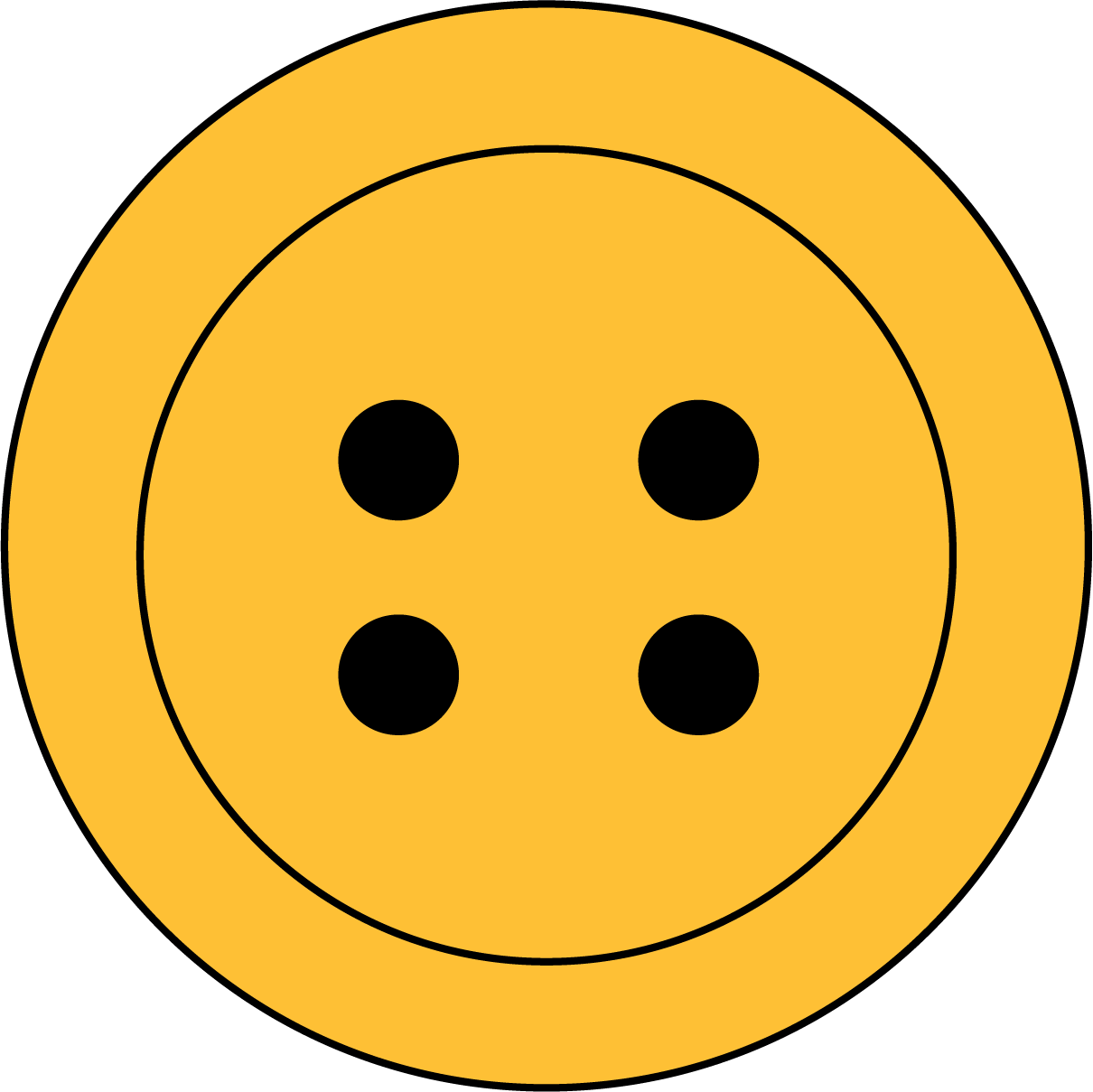 B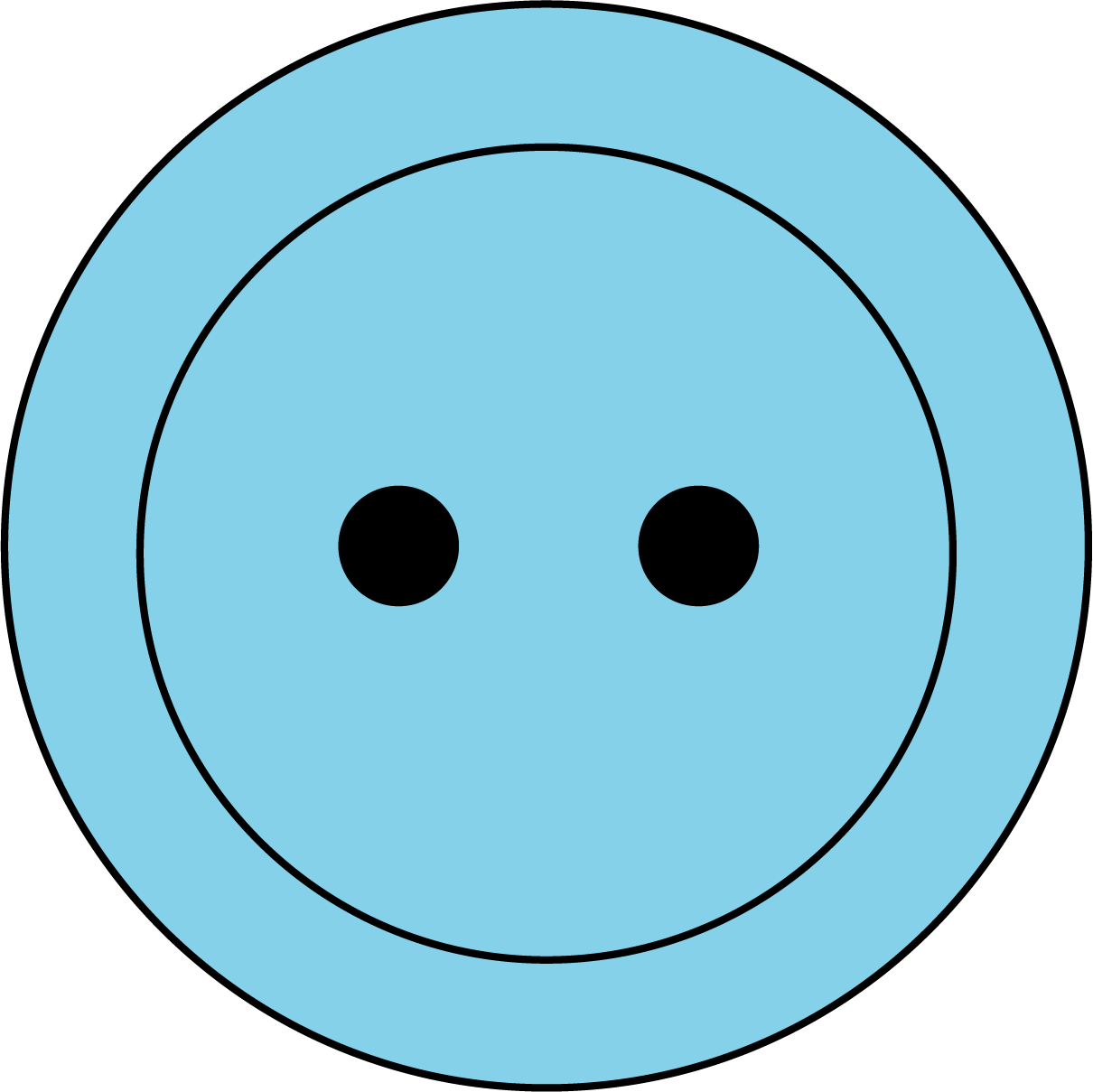 C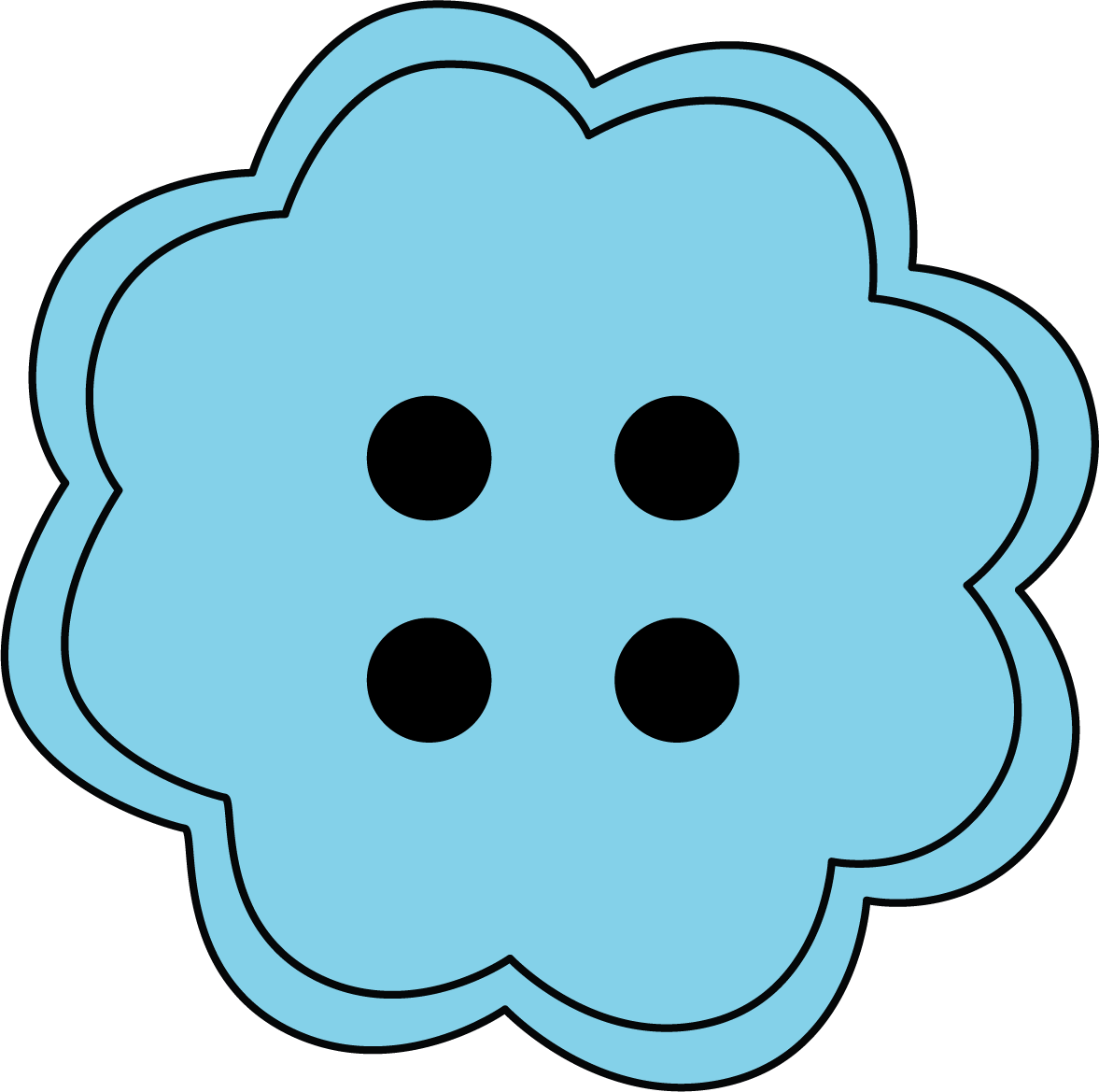 D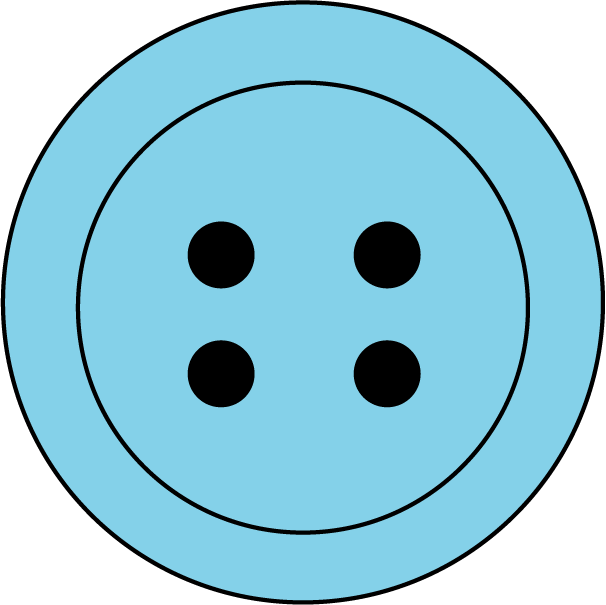 1 Match Objects and ShapesStudent Task StatementDraw a line to match each shape to the object that it looks like.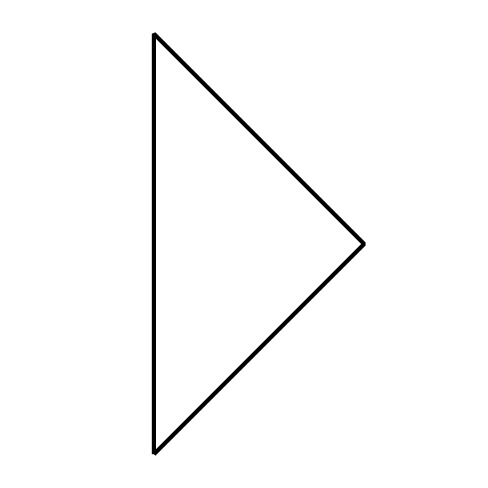 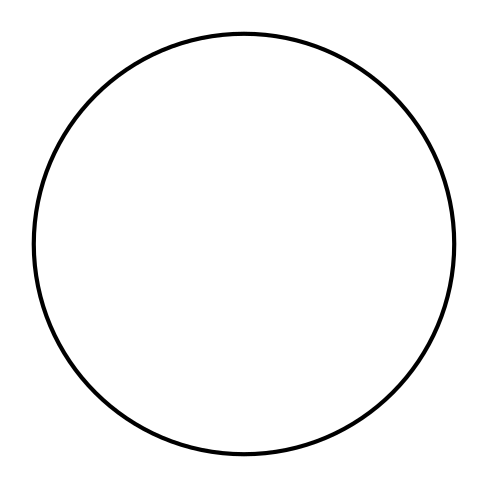 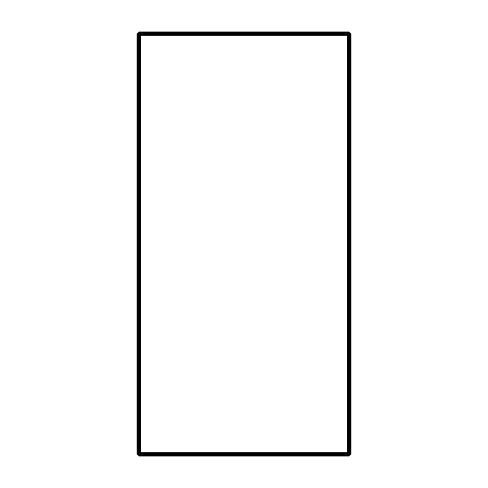 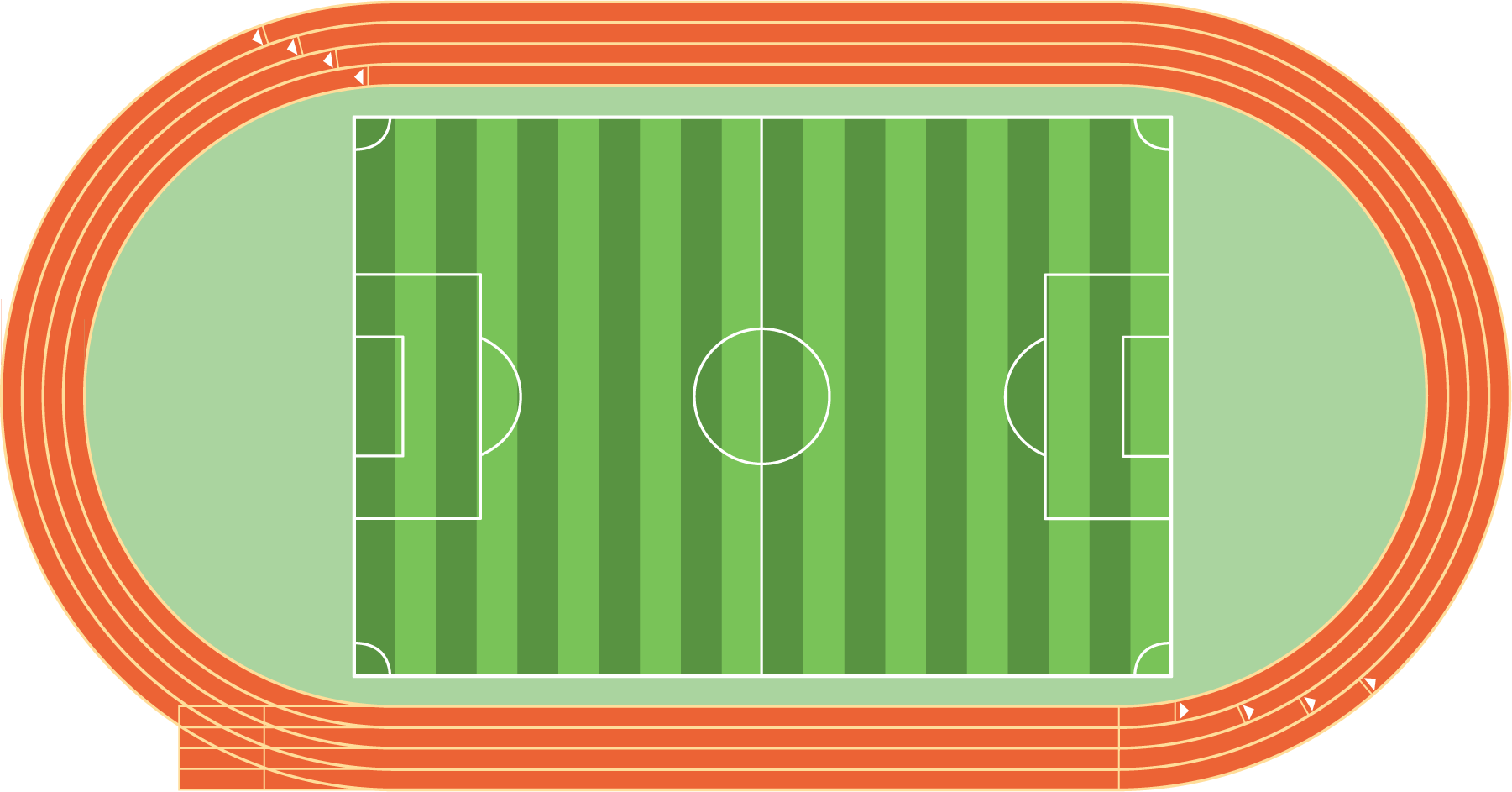 2 Which Shape is the Same?Images for Launch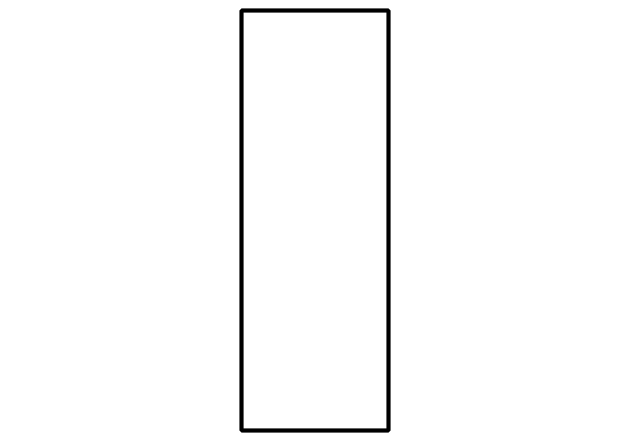 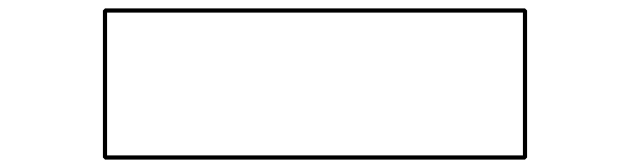 Student Task StatementColor the shape that is the same as the first shape in each row.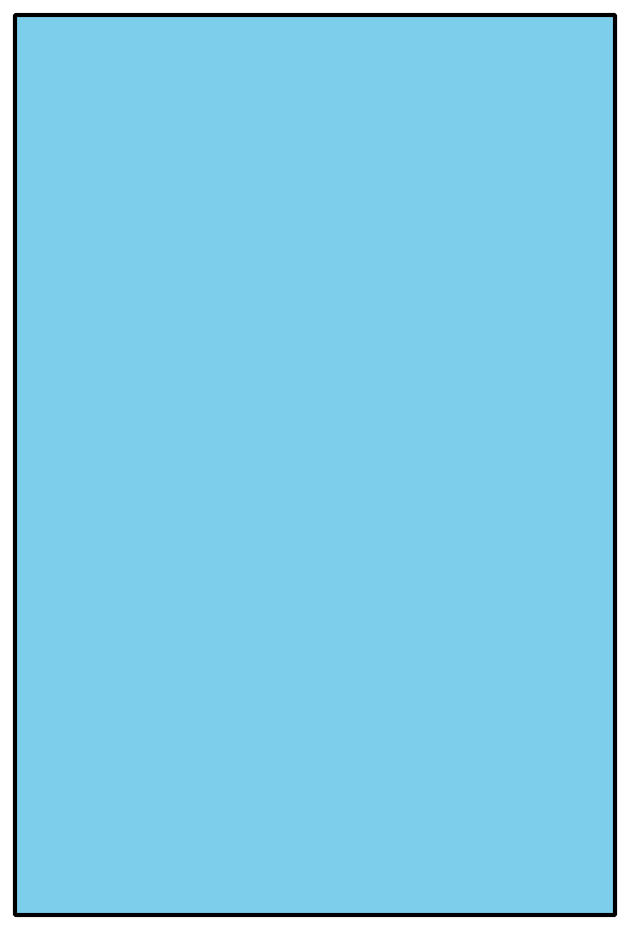 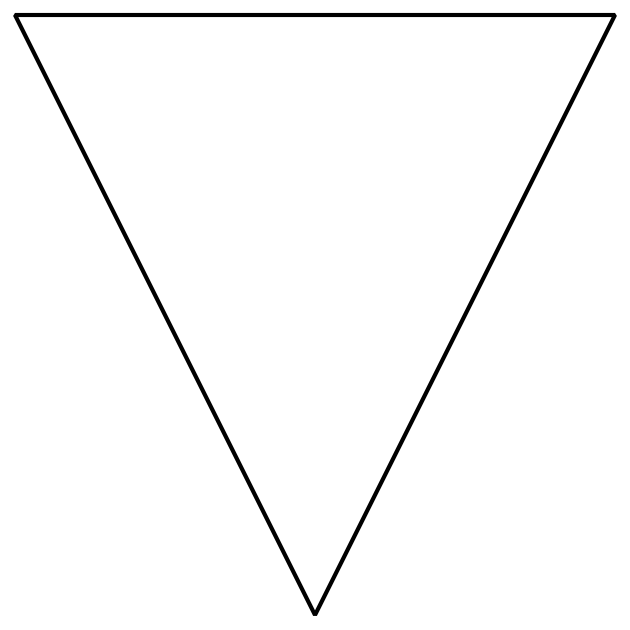 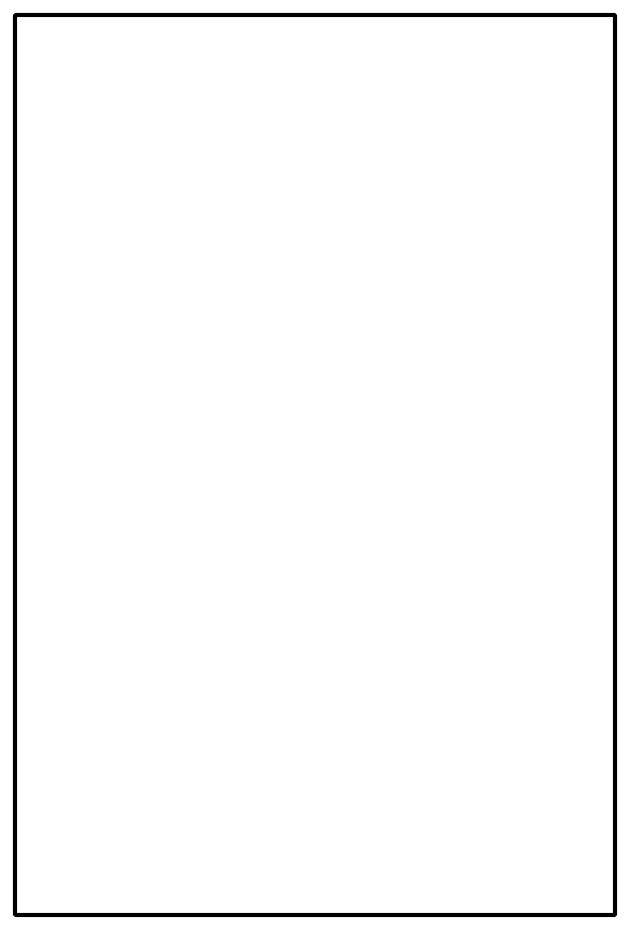 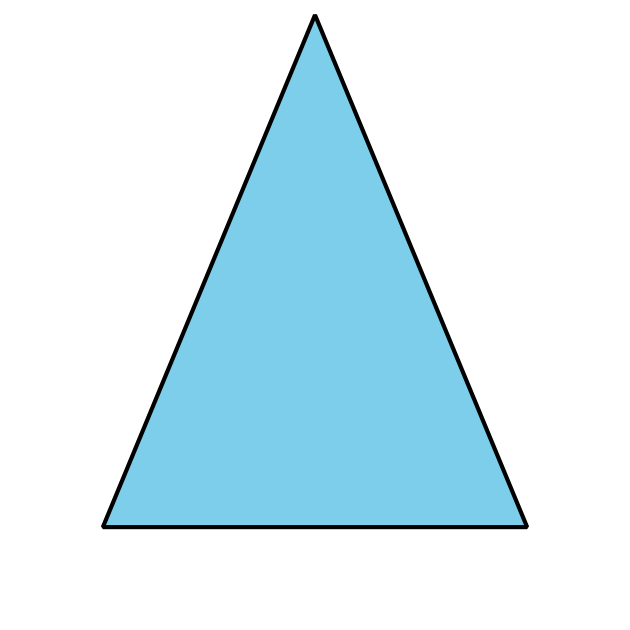 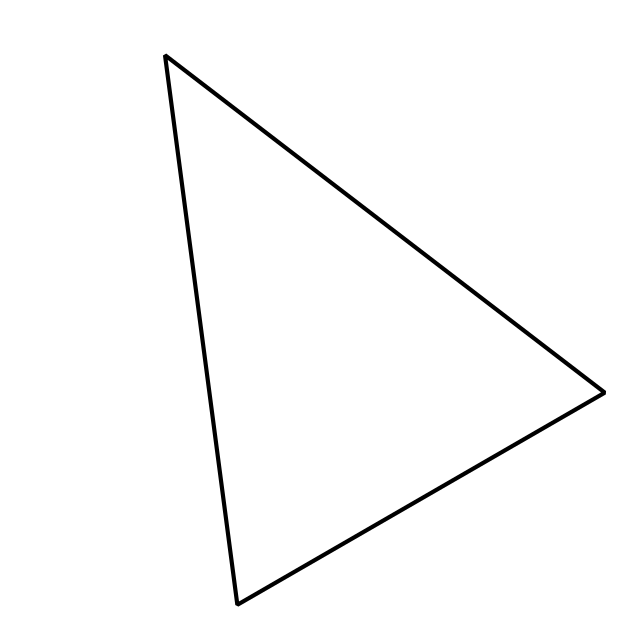 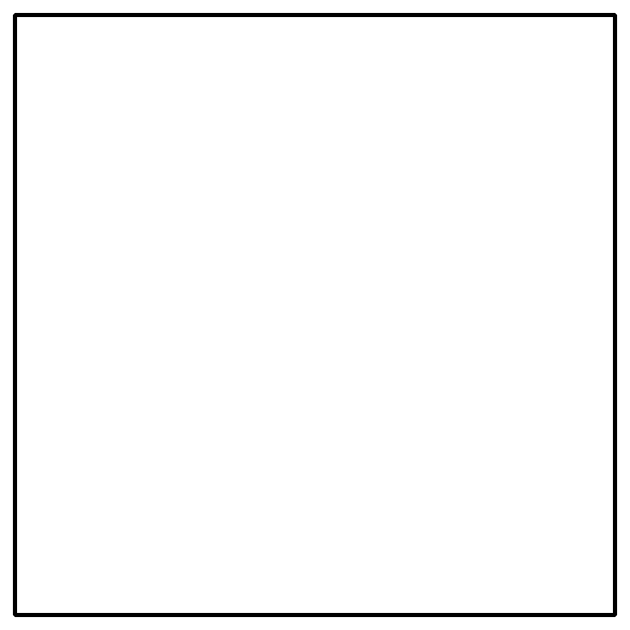 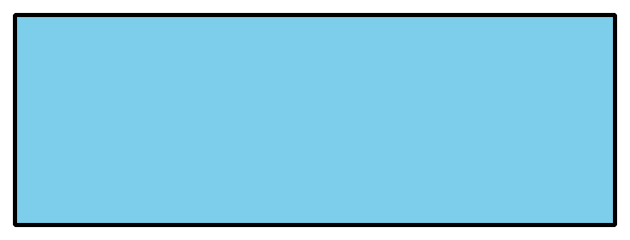 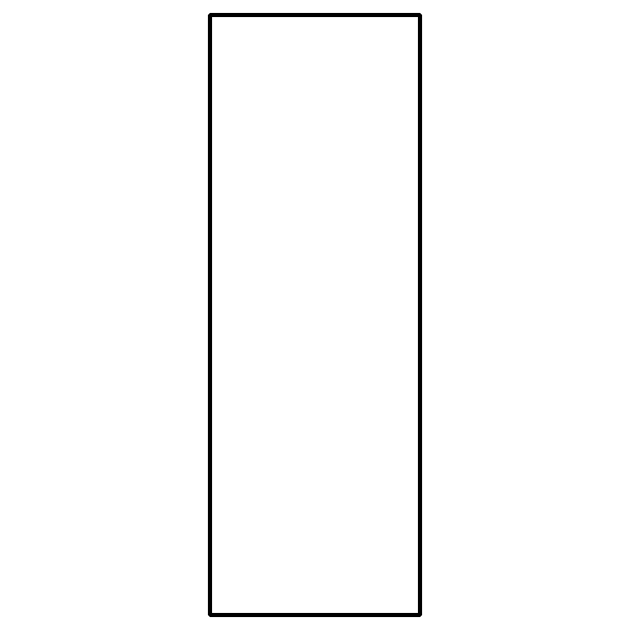 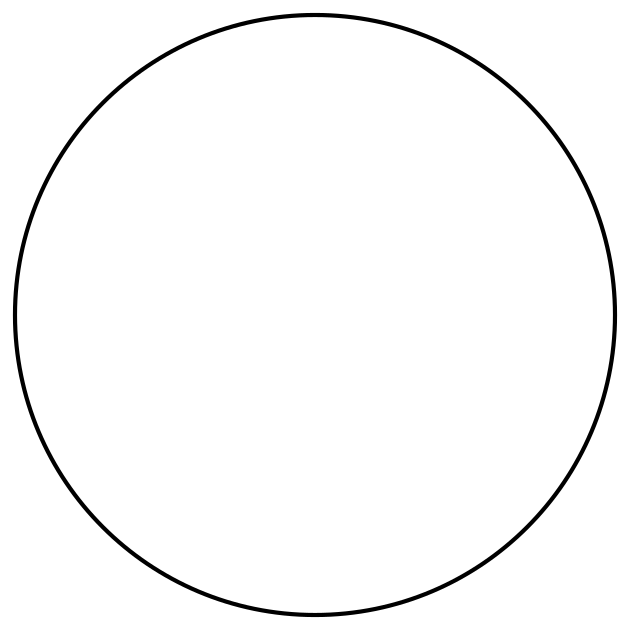 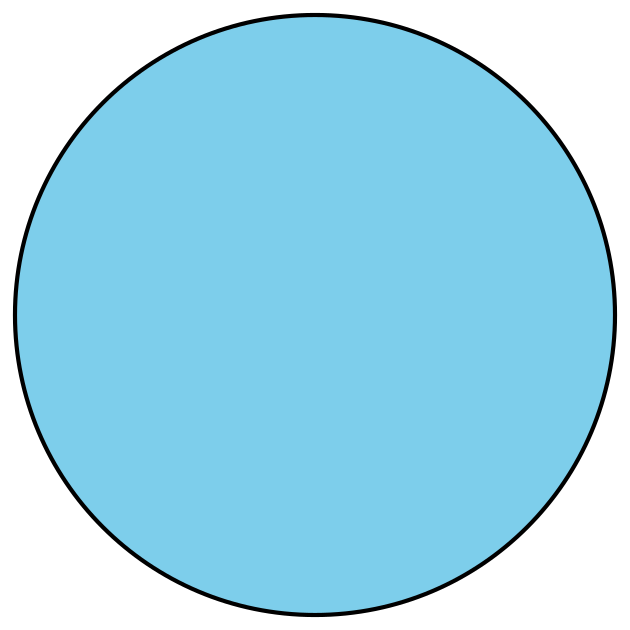 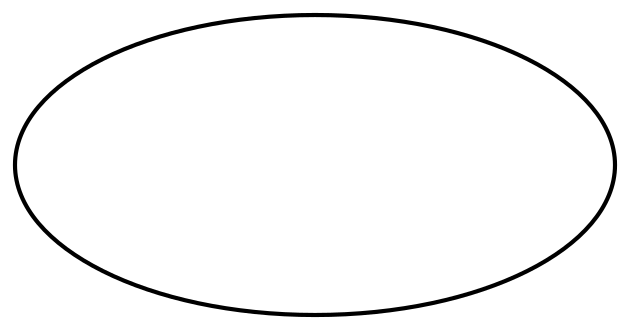 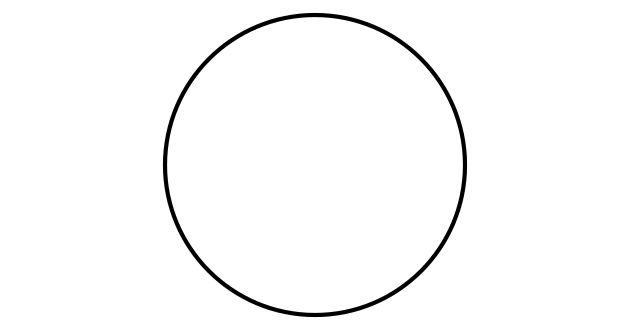 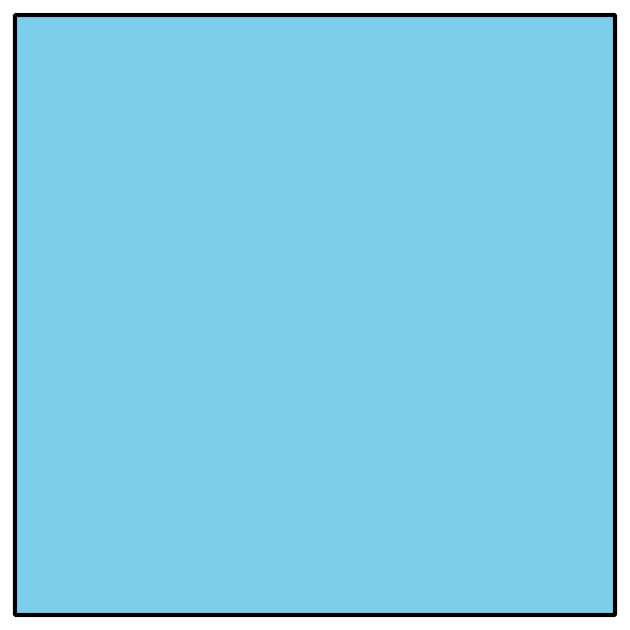 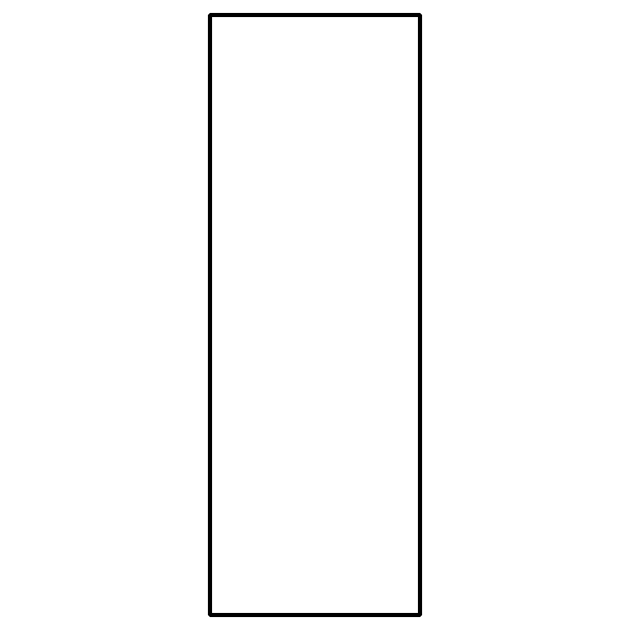 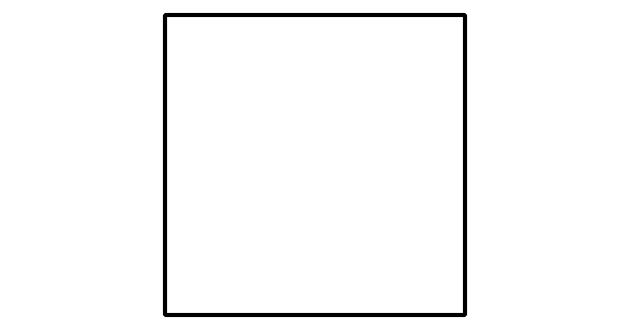 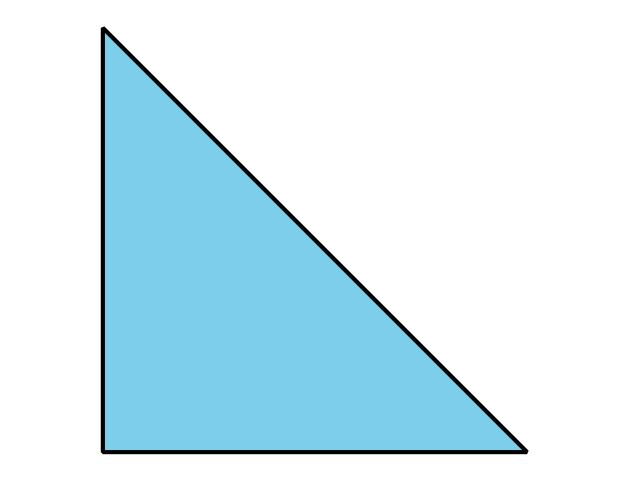 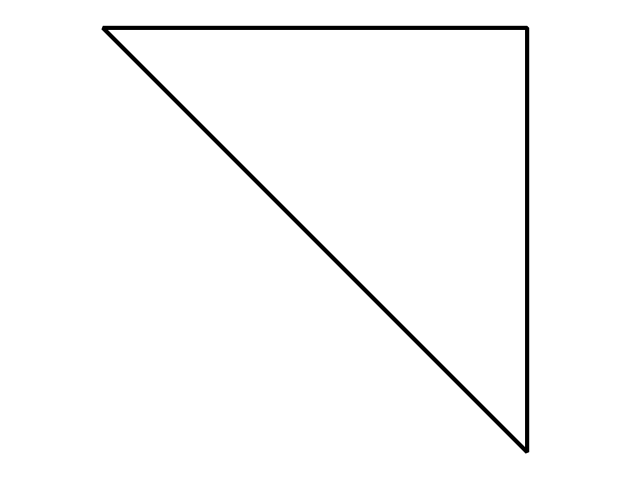 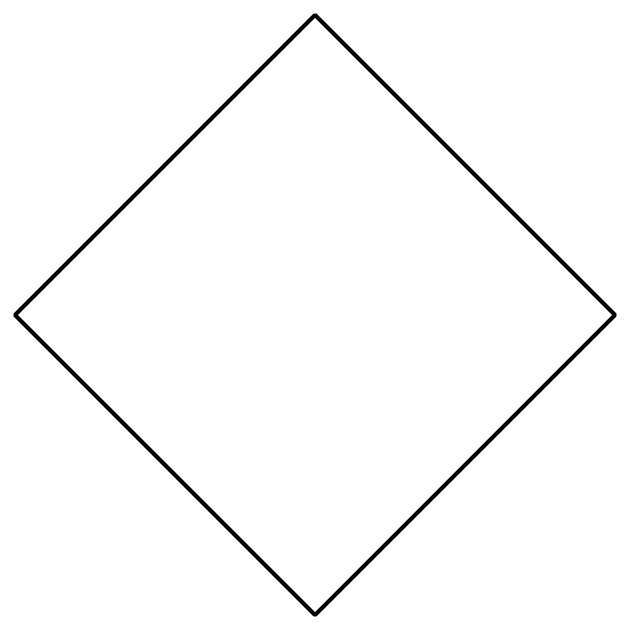 3 Centers: Choice TimeStudent Task StatementChoose a center.Picture Books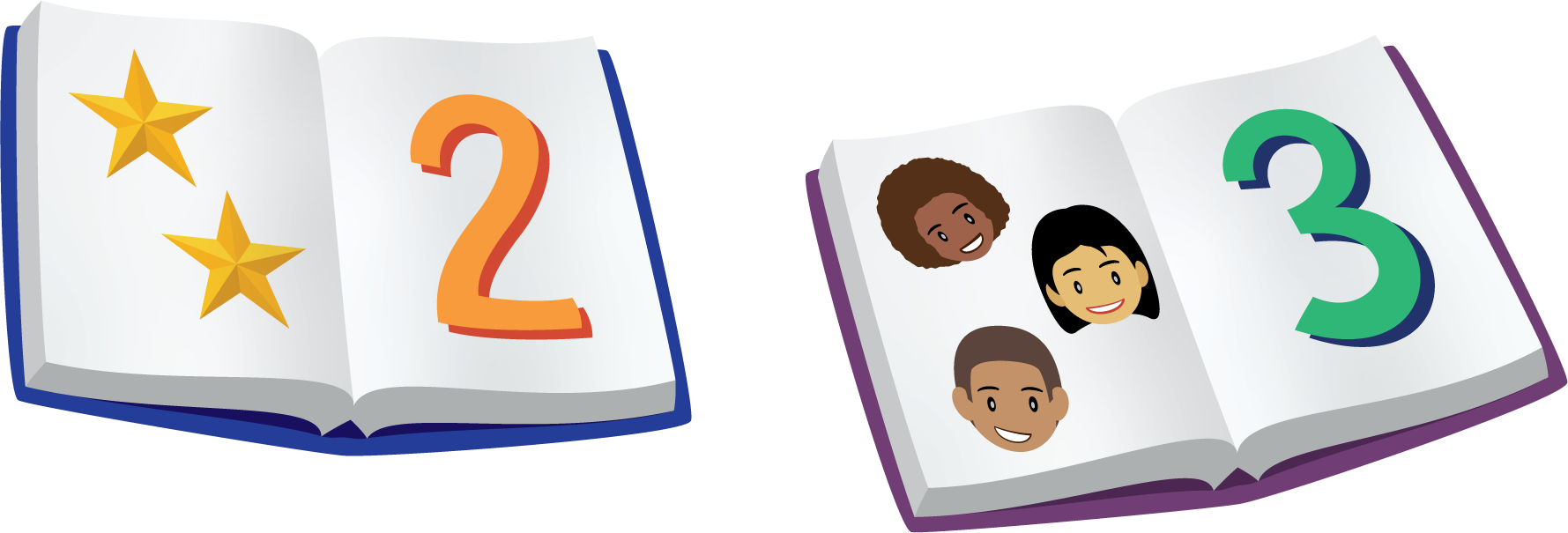 Bingo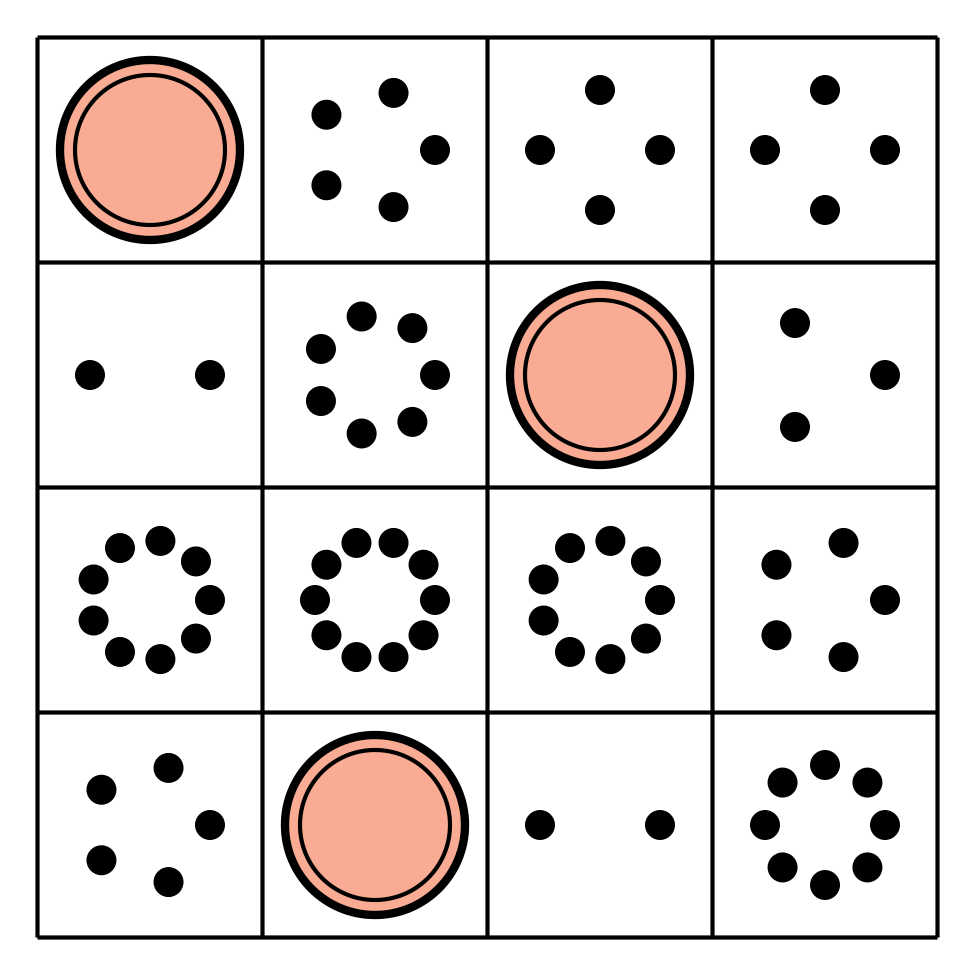 Shake and Spill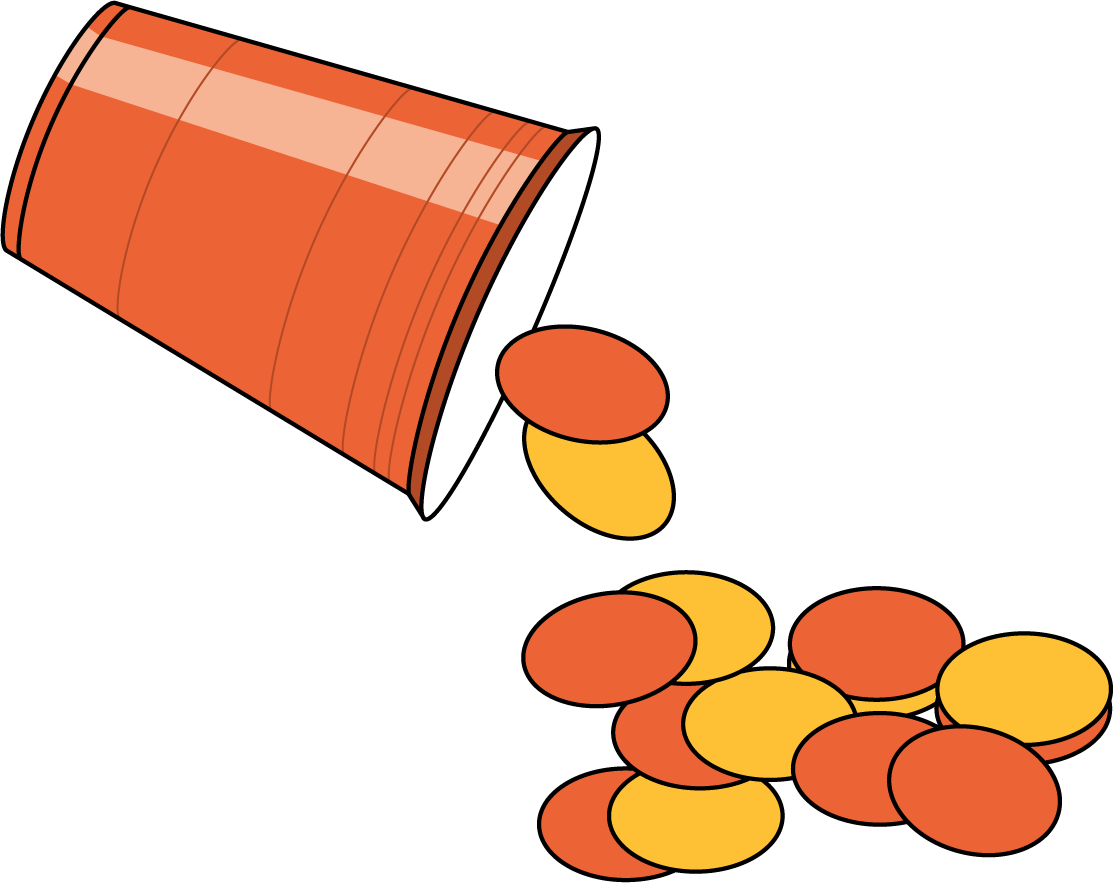 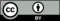 © CC BY 2021 Illustrative Mathematics®